Publicado en Barcelona el 28/04/2016 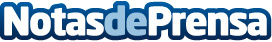 El doctor Souheil Solh, de Grupo Policlínic, asegura que hay que ''vacunar, sin duda''El doctor Souheil Solh es un conocido pediatra de Sant Cugat del Vallès que, tras más de 35 años de experiencia, ha adquirido un gran prestigio en la ciudadDatos de contacto:Tomás Crespoe-deon.net931929647Nota de prensa publicada en: https://www.notasdeprensa.es/el-doctor-souheil-solh-de-grupo-policlinic Categorias: Medicina Industria Farmacéutica Cataluña Infantil http://www.notasdeprensa.es